						  RRC Re-sit Form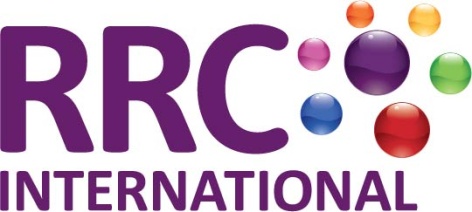 Please confirm your acceptance to RRC’s Terms and conditions detailed in the enclosed link.Please tick one of the following:Please send me a Secure Online Payment link to this email address: ______________________________I have made a Bank Transfer to RRC (details on page 2). The reference I have used is: _______________My employer has provided a purchase order – see details indicated at the top of this form I will call the Exams Team to make payment over the phone: +44 (0)20 8944 3100 (select option 2 for Exams)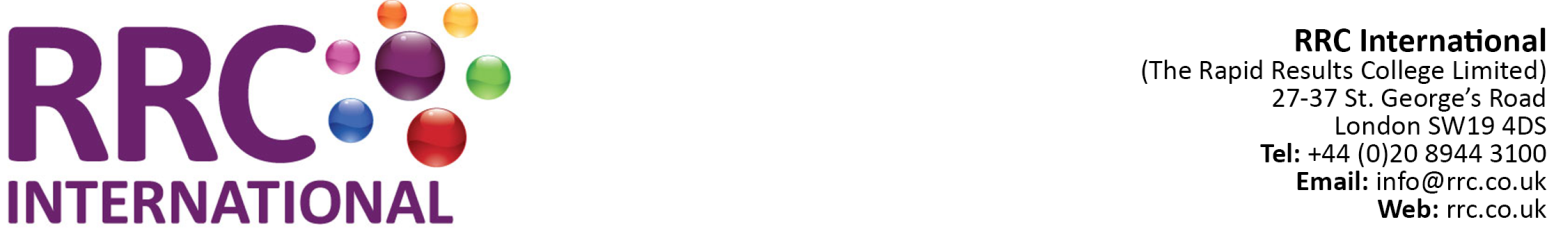 BANK AND VAT REGISTRATION DETAILSBank:					National Westminster BankBranch and Address: 			Bloomsbury Parr’s Branch					P O Box 158					214 High Holborn					LondonWC1V 7BXAccount Name:			The Rapid Results College Ltd T/A RRC InternationalAccount Number:			37761145Sort Code: 				60-30-06Remittance Address:			RRC International					27-37 St Georges Rd					London					SW19 4DSCOMPANY DETAILSVAT Number:				176 4163 95Company Registration Number:	2874974Swift Code:				NWBKGB2L	IBAN Number:				GB51NWBK60300637761145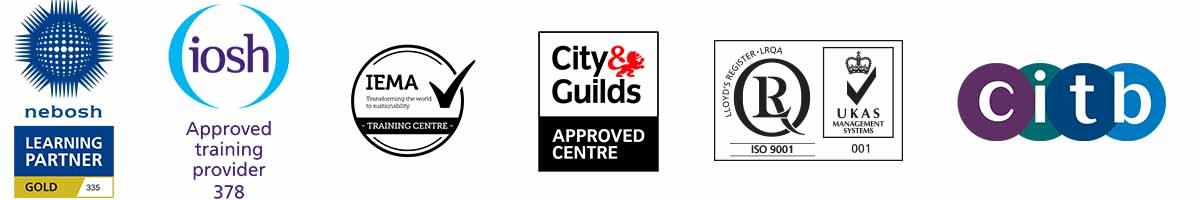 Name & Address of Delegate/StudentName & Address of Delegate/StudentName & Address of Delegate/StudentInvoice Address (for Company bookings only)Invoice Address (for Company bookings only)Invoice Address (for Company bookings only)Name: Name: Name: Company Name:Company Name:Company Name:RRC Customer Number:RRC Customer Number:RRC Customer Number:Company Number:Company Number:Company Number:Address:Address:Address:Contact Name:Contact Name:Contact Name:Purchase Order No:Purchase Order No:Purchase Order No:Post Code:Post Code:Post Code:Address:Address:Address:Country:Country:Country:Post Code:Post Code:Post Code:Mobile No:Mobile No:Mobile No:Country:Country:Country:E-Mail:E-Mail:E-Mail:Tel No:Tel No:Tel No:Date Of Birth:Date Of Birth:Date Of Birth:Email:Email:Email:Special Educational Needs:Special Educational Needs:Special Educational Needs:VAT NUMBER: VAT NUMBER: VAT NUMBER: Please note: re-sits only apply to students within a valid tuition period.  The assignment will be available from 12pm (midday) UK time on the “Assignment released” dates above.You will have until 12pm (midday) UK time on the “Submission deadline” dates above to upload your paper.You will not receive new login details to the NEBOSH platform but can reset your password anytime.Please note: re-sits only apply to students within a valid tuition period.  The assignment will be available from 12pm (midday) UK time on the “Assignment released” dates above.You will have until 12pm (midday) UK time on the “Submission deadline” dates above to upload your paper.You will not receive new login details to the NEBOSH platform but can reset your password anytime.Please note: re-sits only apply to students within a valid tuition period.  The assignment will be available from 12pm (midday) UK time on the “Assignment released” dates above.You will have until 12pm (midday) UK time on the “Submission deadline” dates above to upload your paper.You will not receive new login details to the NEBOSH platform but can reset your password anytime.Please note: re-sits only apply to students within a valid tuition period.  The assignment will be available from 12pm (midday) UK time on the “Assignment released” dates above.You will have until 12pm (midday) UK time on the “Submission deadline” dates above to upload your paper.You will not receive new login details to the NEBOSH platform but can reset your password anytime.Please note: re-sits only apply to students within a valid tuition period.  The assignment will be available from 12pm (midday) UK time on the “Assignment released” dates above.You will have until 12pm (midday) UK time on the “Submission deadline” dates above to upload your paper.You will not receive new login details to the NEBOSH platform but can reset your password anytime.Please note: re-sits only apply to students within a valid tuition period.  The assignment will be available from 12pm (midday) UK time on the “Assignment released” dates above.You will have until 12pm (midday) UK time on the “Submission deadline” dates above to upload your paper.You will not receive new login details to the NEBOSH platform but can reset your password anytime.UnitAssignment releasedSubmission deadlineSubmission deadlineRegistration deadlinePlease tickDI113 March 202412 April 202412 April 202426 January 2024DI111 September 202409 October 202409 October 202402 August 2024DI215 May 202430 May 202430 May 202405 April 2024DI213 November 202429 November 202429 November 202404 October 2024DI310 January 202424 January 202424 January 202424 November 2023DI317 July 202431 July 202431 July 202407 June 2024Intended unit(s)Cost (incl. VAT) Please tickDI1£256.00DI2£256.00DI3£256.00